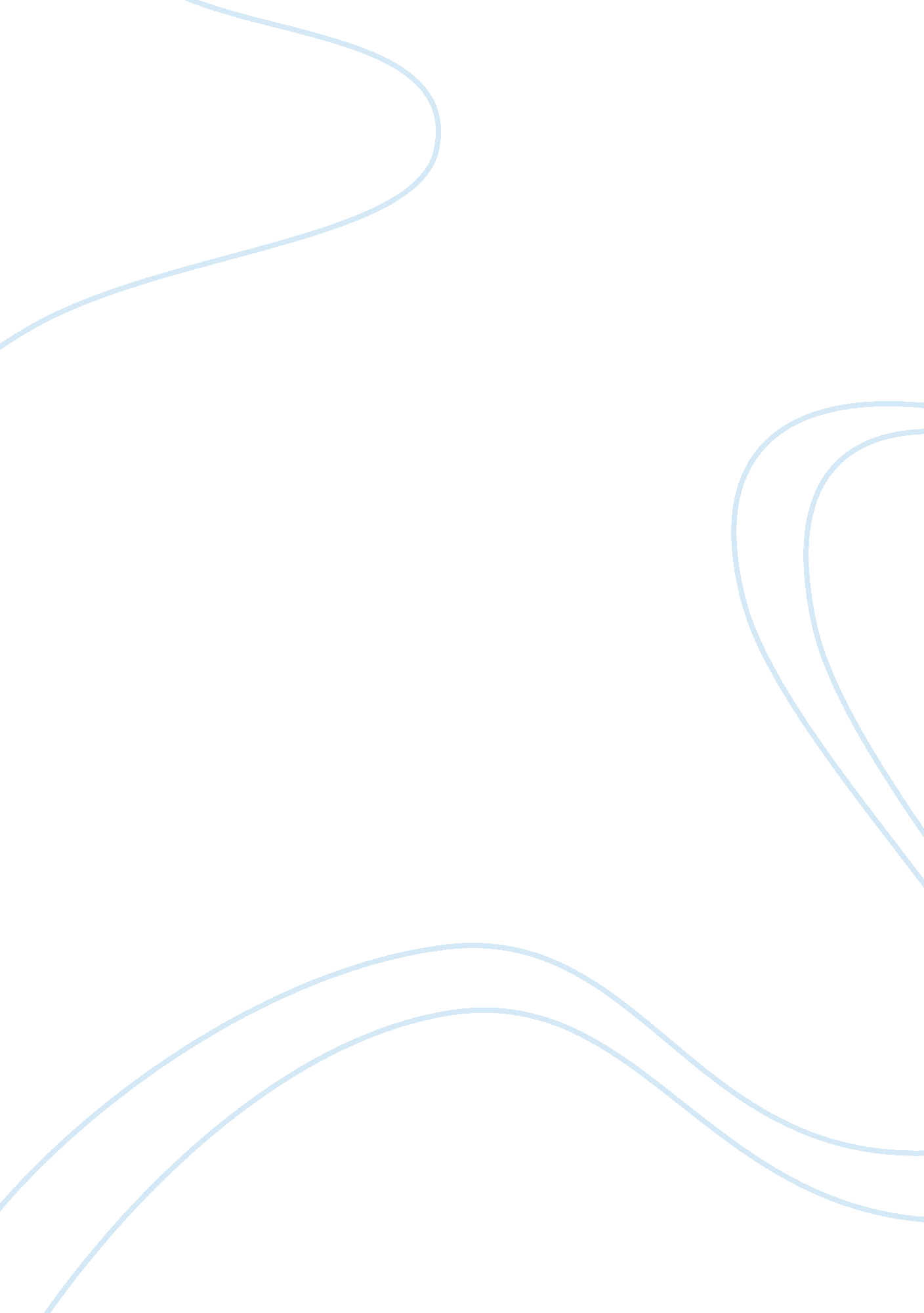 Create a moral compass for characters of the apprenticeship of duddy kravitzExperience, Human Nature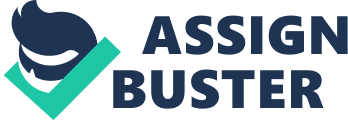 Moral compass of characters in the novel The Apprenticeship of Duddy Kravitz is really diverse. Duddy is apt at being good to people. He is driven by the goal of reaching wealth and gaining love of his father and grandfather even through illegal actions. Lennie is closer to being evil, as he flees and betrays his friends and people close to him. Max is an experienced man who is described as a real good teacher, and his pieces of advice are useful for Duddy. Simcha is, perhaps, the most positive character in the story, as his good intentions toward Duddy’s success characterize him as more related to goodness. Benjy and Ida are related more to evil, as their attitude to life was complicated by their childlessness. Mr. MacPherson is relevant to goodness as he tried to teach through pure knowledge and personal example rather than through corporal punishment. Hersh positions himself as a positive character struggling for peace and harmony. Jerry Dingleman is a negative character as he is tied up to the criminal and drug-smuggling activity along with other lawless activities. Mr. Cohen is driven by immoral virtues in life, as the main target for taking off. Mr. Calder is a man spoilt by his richness; he loses the idea of humane due to that fact. Being an owner of a hotel, Rubin is driven by positive intentions and virtues of his soul. Irwin is definitely driven by negative virtues as he cheats Duddy and sees no other way to grow rich than to betray and let people down. Cuckoo has good traits of character and aims himself at working and living in peace and harmony. Linda is spoiled and she is really bad in her moral compass as she always tries to make a dirty trick to her friends. Yvette is too honest and good, as she keeps up a good friendship with people around her and sees success in a hard-working schedule. Mr. Friar is an industrious man believing in his uniqueness, thus, he is driven by good intentions. Virgil is one to help people around him; he is good. Works Cited Richler, Mordecai. The Apprenticeship of Duddy Kravitz. Montreal: Pocket, 1991. 